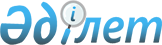 Об утверждении Схемы зонирования территории города Караганды для целей налогообложения
					
			Утративший силу
			
			
		
					Решение III сессии IV созыва Карагандинского городского маслихата от 09 ноября 2007 года N 42. Зарегистрировано Управлением юстиции города Караганды Карагандинской области 14 декабря 2007 года N 8-1-66. Утратило силу решением Карагандинского городского маслихата от 25 сентября 2013 года № 215      Сноска. Утратило силу решением Карагандинского городского маслихата от 25.09.2013 № 215 (вводится в действие с 01.01.2014).

      В соответствии со статьей 9 Земельного Кодекса Республики Казахстан от 20 июня 2003 года, с пунктом 1 статьи 338 Кодекса Республики Казахстан "О налогах и других обязательных платежах в бюджет" (Налоговый кодекс) от 12 июня 2001 года, с подпунктом 13 пункта 1 статьи 6 Закона Республики Казахстан "О местном государственном управлении в Республике Казахстан" от 23 января 2001 года Карагандинский городской маслихат РЕШИЛ:



      1. Утвердить Схему зонирования территории города Караганды для целей налогообложения согласно приложению 1 и приложению 2.



      2. Признать утратившими силу:

      1) решение N 5 от 24 декабря 2004 года XV сессии Карагандинского городского маслихата III созыва "Об утверждении проекта зонирования земель города Караганды для целей налогообложения";

      2) решение N 6 от 24 декабря 2004 года XV сессии Карагандинского городского маслихата III созыва "Об утверждении ставок налога на земли города Караганды за исключением земель, занятых жилищным фондом, в том числе строениями и сооружениями при нем" (регистрационный номер в Реестре государственной регистрации нормативных правовых актов - 1719, опубликовано в газете "Взгляд на события" от 30 марта 2005 года N 12 (077).

      Сноска. Решения Карагандинского городского маслихата N 5 от 24.12.2004, N 6 от 24.12.2004 в РЦПИ не поступали.



      3. Контроль за исполнением данного решения возложить на постоянную комиссию Карагандинского городского маслихата по вопросам самоуправления, экономики, плана, бюджета, развития малого и среднего бизнеса (председатель Буранкулова Сания Нуртасовна).



      4. Настоящее решение вводится в действие с 1 января 2008 года.      Председатель очередной

      III сессии Карагандинского

      городского маслихата IV созыва             К. Абдиров      Секретарь Карагандинского

      городского маслихата                       К. Бексултанов

Приложение 1

к решению N 42

от 9 ноября 2007 года 

Схема зонирования территории города Караганды

для целей налогообложения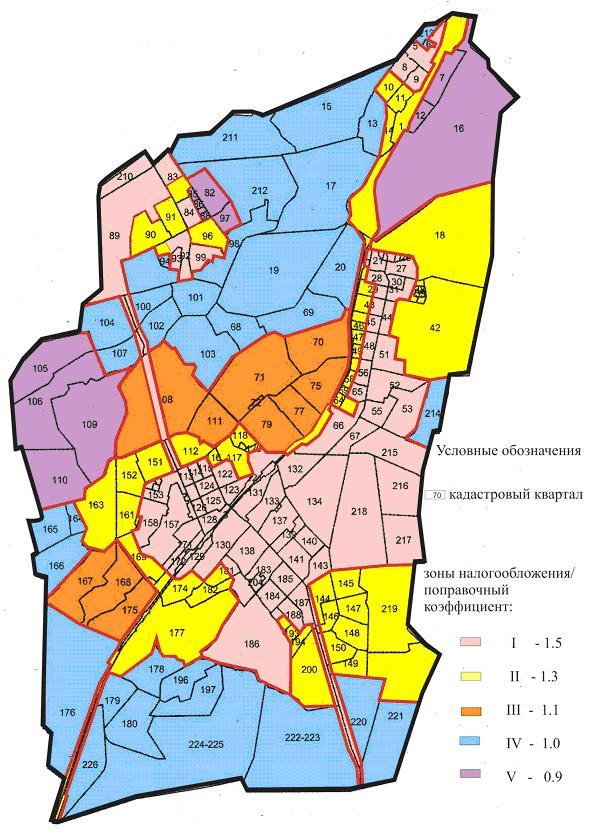 

Приложение 2

к решению N 42

от 9 ноября 2007 года 

Перечень

учетных земельно-кадастровых кварталов на территории города
					© 2012. РГП на ПХВ «Институт законодательства и правовой информации Республики Казахстан» Министерства юстиции Республики Казахстан
				Наименование учетных кварталовКод учетного кварталаПоправочный коэффициент к базовым ставкам земельного налога123Республиканское Государственное Предприятие "Караганды Темир жолы". Карагандинская дистанция пути (Октябрьский район)0011,30Республиканское Государственное Предприятие "Караганды Темир жолы". Михайловская дистанция пути (Октябрьский район)0021,30Республиканское Государственное Предприятие "Караганды Темир жолы". Михайловская дистанция пути (район имени Казыбек би)0031,50Республиканское Государственное Предприятие "Караганды Темир жолы". Михайловская дистанция пути (район имени Казыбек би)0041,30Караганда - Сортировочная в границах: черта города, железная дорога, улица Мануильского0051,50Резерв0061,00Караганда - Сортировочная, улица Макаренко, река Солонка0070,90Караганда - Сортировочная черта города, улица Мануильского, улица Дружбы0081,50Караганда - Сортировочная, улица Дружбы, улица Мануильского, железная дорога (район Дворца культуры)0091,50Караганда - Сортировочная, улица Дружбы, автодорога Караганда - Сортировочная, черта города0101,30Караганда - Сортировочная, улица Дружбы, больница, железная дорога, поселок Компанейск0111,30Караганда - Сортировочная, железная дорога, переулок, река Солонка0120,90 Поселок Компанейск, от дачного массива до улицы Менделеева0131,00Поселок Компанейск, улица Менделеева, железная дорога0141,30Городская граница, дачное общество "Ромашка", автодорога Караганда - Сортировочная0151,00Район шламоотстойников по автотрассе Караганда - Павлодар0160,90Район цементного завода0171,00Район Тепло-электро-централи N-30181,30Старый город район шахты "Северная", станция Распорядительная 019 1,00 Станция Караганда - Новая0201,00Микрорайон 150211,50Гаражный массив0221,50Гаражный массив0231,50Гаражный массив0241,50Гаражный массив0251,50Резервный0261,50Микрорайон 120271,50Микрорайон 160281,50Микрорайон 170291,50Микрорайон 11 а0301,50Микрорайон 11, Микрорайон 140311,50Гаражный массив0321,50Гаражный массив0331,50Гаражный массив034 1,50 Гаражный массив0351,30Гаражный массив0361,30Гаражный массив0371,30Гаражный массив0381,30Гаражный массив0391,30Гаражный массив0401,30Гаражный массив0411,30Район каменного карьера0421,30Железная дорога, улица Кузембаева, улица Магнитогорская, улица Архитектурная0431,50Улица Магнитогорская, улица Кузембаева, смежно район каменного карьера0441,50улица Архитектурная, улица Магнитогорская, смежно микрорайон 180451,50Гаражный массив0461,30Гаражный массив0471,30Микрорайон 180481,50Гаражный массив0491,30Гаражный массив0501,30Микрорайон 19, микрорайон "Заводской"0511,50Автодорога на Зеленную балку, проспект Карла Маркса, смежно микрорайон "Восток-5", смежно микрорайон "Шахтерский"0521,50Микрорайон "Шахтерский"0531,50Резервный0541,50Микрорайон "Восток-5"0551,50Улица Карла Маркса, улица Бабушкина, смежно-коммунальная зона, смежно микрорайон "Восток-2"0561,50Гаражный массив0571,30Гаражный массив0581,30Гаражный массив0591,30Гаражный массив0601,30Гаражный массив0611,30Гаражный массив0621,30Гаражный массив0631,30Гаражный массив0641,30Микрорайоны "Восток-2" и "Восток-3"0651,50Автодорога Новый город - Майкудук, граница Октябрьского района железная дорога, смежно гаражи и микрорайон "Восток-3"0661,50Коммунальная зона, микрорайон "Голубые пруды"0671,50Граница Октябрьского района, улица Псковская, автодорога Пришахтинск - Майкудук, железная дорога на станцию Распорядительную0681,00Район шахты "Майкудукская"0691,00Автодорога Пришахтинск - Майкудук, железная дорога, автодорога Новый город - Майкудук, улица Спортивная0701,10Район шахты "Стахановская"0711,10Гаражный массив0721,10Гаражный массив0731,10Гаражный массив0741,10Район шахты "Карагандинская", дачи0751,10Резервный0761,10Дачи0771,10Резервный0781,10Дачи, район шахты "Стахановская", 7 магистраль, железная дорога, автодорога Новый город - Майкудук0791,10Резервный0800,90Район кладбища "Тихоновское"0810,90Поселок "Тихоновка"0820,90Район Автобазы0831,50Микрорайон 230841,50Гаражный массив0850,90Гаражный массив0860,90Гаражный массив0870,90Гаражный массив0880,90Район автодороги Новый город - Темиртау, "Зеленное кольцо", район шахты 12-бис, улица Утренняя, улица Арктическая, улица Джангильдина, переулок Норильский0891,50улица Утренняя, улица Арктическая, улица Джангильдина, улица Методическая, смежно "Зеленное кольцо",0901,30улица Луначарского, улица Методическая, улица Джангильдина, переулок Норильский0911,30Улица Методическая, улица Зелинского, смежно микрорайон 210921,50Микрорайон 210931,50Гаражный массив0941,00Гаражный массив0951,00Улица Методическая, смежно поселок Старая Тихоновка, улица Социалистическая, улица Зелинского0961,30Поселок Старая Тихиновка0970,90Поселок Четвертый Динамитный, поселок Старая Распорядительная0981,00улица Зелинского, улица Социалистическая, школа, улица Широкая0991,50улица Заславского, улица Попова, автодорога Новый город - Темиртау, дорога на Новую Узенку1001,50Автодорога на Новую Узенку, железная дорога, улица Заславского1011,00Старый город, район шахты "Кировская"1021,50Граница Октябрьского района, улица Революционная, район шахты Горбачева, железная дорога1031,00Автодорога Новый город - Темиртау, железная дорога, технический коридор, городская граница, автодорога на Новую Узенку1041,50Городская граница, железная дорога, технический коридор1050,90Городская граница, смежно дачам, автодорога Пришахтинск - Сарань, железная дорога станция Караганда - Угольная1060,90Автодорога Пришахтинск - Сарань, автодорога Новый город - Темертау, железная дорога станция Караганда - Угольная, технический коридор1071,50Смежно шахта Горбачева, улица Революционная, автодорога Новый город - Темиртау, железная дорога1081,50Автодорога Пришахтинск - Сарань, железная дорога, Саранское шоссе1090,90Район садоводческого товарищества "Бодрость"1100,90улица Революционная, 7 магистраль, улица Волгодонская, улица Шевцовой, улица Олега Кошевого1111,10Проспект Бухар-Жырау, улица Сатпаева, улица Волгодонская, улица Шевцовой, улица Кошевого, автодорога на город Сарань1121,50улица Сатпаева, улица Ерубаева, бульвар Мира, проспект Бухар-Жырау1131,50улица Сатпаева, улица Театральная, бульвар Мира,1141,50улица Сатпаева, улица Гоголя, бульвар Мира, улица Театральная1151,50улица Волгодонская, улица Поспелова, улица Ленина, улица Гоголя1161,30улица Поспелова, улица Волгодонская, улица Пригородная, улица Солнечная, улица Ленина, улица Поспелова1171,30улица Волгодонская, 7 магистраль, смежно с гаражным массивом118 1,30 Гаражный массив1191,30Гаражный массив1201,30Гаражный массив, улица Пригородная, железная дорога, граница района1211,50Улица Ленина, улица 40 лет Казахстана, улица Гоголя1221,50Улица 40 лет Казахстана, улица Новоселов, улица Гоголя1231,50Бульвар Мира, улица Гоголя, улица 40 лет Казахстана, улица Ерубаева1241,50Улица 40 лет Казахстана, улица Гоголя, проспект Нуркена Абдирова, улица Ерубаева1251,50Улица 40 лет Казахстана, улица Ерубаева, улица Комисарова, проспект Бухар-Жырау1261,50Бульвар Мира, улица Ерубаева, улица 40 лет Казахстана, проспект Бухар-Жырау1271,50Улица Комисарова, улица Бакинская, железная дорога, проспект Бухар-Жырау1281,50Железная дорога, улица Бытовая, улица Молокова1291,50Улица Бытовая, улица Зональная, улица Черкасская, улица Гоголя, железная дорога, улица Молокова1301,50Железная дорога, 7 магистраль, улица Пригородная, улица Камская, улица Гоголя1311,50Железная дорога, граница района, автодорога Юго-Восток-Майкудук, 7 магистраль1321,50Улица Камская, улица Пригородная, 7 магистраль, улица Штурманская, улица Гудермесская, улица Гоголя1331,50Автодорога Юго-Восток - Майкудук, граница района, граница города, 7 магистраль (перспективное продолжение)1341,50Гаражный массив "Полет"1351,50Гаражный массив "Полет"1361,50Улица Гудермесская, смежно с гаражным массивом "Полет", улица Штурманская, перспективное продолжение 7 магистрали, река Букпа, улица Гоголя1371,50Улица Гоголя, улица Черкесская, улица Букпинская, улица Волочаевская1381,50Река Малая Букпа, продолжение 7 магистрали, проспект Шахтеров, улица Советской Конституции1391,50Микрорайон "Гульдер", микрорайон "Таттимбета"1401,50Микрорайоны "Степные"1411,50Резерв1421,50Юго-Восточная коммунальная зона1431,50Юго-Восточная малоэтажная застройка1441,50Юго-Восточная малоэтажная застройка1451,30Юго-Восточная малоэтажная застройка1461,50Юго-Восточная малоэтажная застройка1471,30Юго-Восточная малоэтажная застройка148 1,30Юго-Восточная малоэтажная застройка1491,50Юго-Восточная малоэтажная застройка1501,50Проспект Бухар-Жырау, улица Казахстанская, улица Жилстроевская, Саранское шоссе1511,50Улица Жилстроевская, улица Казахстанская, улица Степная, проспект Сакена, железная дорога, Саранское шоссе1521,30Улица Казахстанская, проспект Бухар-Жырау, проспект Нуркена Абдирова, улица Воинов Интернационалистов, улица Чкалова, смежно Центральный парк культуры и отдыха, проспект Сакена, улица Охотская, улица Крылова1531,50Гаражный массив1541,50Гаражный массив1551,50Гаражный массив1561,50Центральный парк культуры и отдыха, Ботанический сад1571,50Смежно Центральный парк культуры и отдыха, улица Баженова, улица Планетная, смежно гаражному массиву, улица Степная, проспект Сакена1581,50Гаражный массив1591,30Гаражный массив1601,30Улица Защитная, проспект Сакена, улица Степная, улица Планетная1611,30Резервный1621,30Улица Защитная, автодорога на Дубовку, овощная база, дачи, Саранское шоссе1631,30Дачи1641,00Дачи165 1,00 Дачи Кирзавода166 1,00 Автодорога на Дубовку, улица Защитная, автодорога на Кирзавод N 4, глиняный карьер1671,10Железная дорога, река Букпа, автодорога на Кирзавод N 41681,10Улица Планетная, улица Баженова, улица Липедская, железная дорога1691,30Гаражный массив1701,30Проспект Нуркена Абдирова, улица Баженова, улица Ботаническая1711,50Улица Ермекова, проспект Бухар-Жырау, железная дорога, улица Липецкая1721,50Гаражный массив1731,50Железная дорога, улица Бытовая, смежно промзоне Федоровской, кладбище1741,30Река Большая Букпа, железная дорога, смежно отстойникам 175 1,10 Район отстойников, городская черта1761,00Поселок станция Большая Михайловка, Федоровское водохранилище1771,30Дачи1781,00Дачи1791,00Дачи1801,00Улица Зональная, улица Букпинская, улица Четская, смежно промзоне Федоровской1811,50Промышленная зона Федоровская, улица Четская, улица Университетская, автодорога, Дачная, смежно Федоровскому водохранилищу1821,50Улица Волочаевская, улица Советской Конституции, проспект Шахтеров, улица Университетская1831,50Микрорайон 27, микрорайон 291841,50Микрорайон 281851,50Район Федоровского отвала1861,50Проспект Строителей, улица Муканова, Спасское шоссе, смежно гаражным массивам1871,50Коммунальная зона по улице Муканова1881,50Гаражный массив1891,50Гаражный массив1901,30Резервный1911,30Гаражный массив1921,30Гаражный массив1931,30Гаражный массив1941,50Гаражный массив1951,30Дачные массивы1961,00Дачные массивы1971,00Дачные массивы, резервный1981,00Дачные массивы, резервный1991,00Спасское шоссе, граница города, смежно Федоровскому отвалу и гаражным массивам2001,50Резерв2011,30Парк Десятилетия Независимости2041,50фактически: земли с/х использованияпо генплану: дачные общества2101,50фактически: земли с/х использованияпо генплану: земли с/х использования2111,00фактически: земли с/х использованияпо генплану: земли с/х использования, частный сектор2121,00фактически: земли с/х использованияпо генплану: земли с/х использования2131,00фактически: существующее кладбище, земли с/х использованияпо генплану: без изменений2141,00фактически: земли с/х использованияпо генплану: застройка смешанная, административные центры2151,50фактически: земли с/х использованияпо генплану: застройка смешанная, административные центры,2161,50фактически: земли с/х использованияпо генплану: застройка смешанная, административные центры, парковая зона2171,50фактически: земли с/х использованияпо генплану: застройка этажная, административные центры, скверы2181,50фактически: земли с/х использованияпо генплану: застройка частным сектором2191,30фактически: дачные обществапо генплану: без изменений2201,50фактически: земли с/х использованияпо генплану: резервная территория для жилищного строительства2211,50фактически: земли с/х использованияпо генплану: застройка смешанная, административные центры222-2231,50фактически: земли с/х использованияпо генплану: застройка смешанная, административные центры224-2251,00фактически: дачные обществапо генплану: без изменений2261,00